Инструкция для входа на видеоконференциюСпециалистами ОУ на Ваш личный электронный адрес направляется ссылка на видеоконференцию: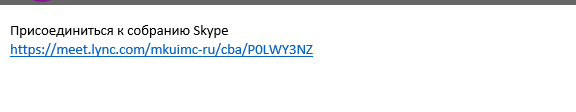 После прохождения по ссылке необходимо установить веб приложение Skype: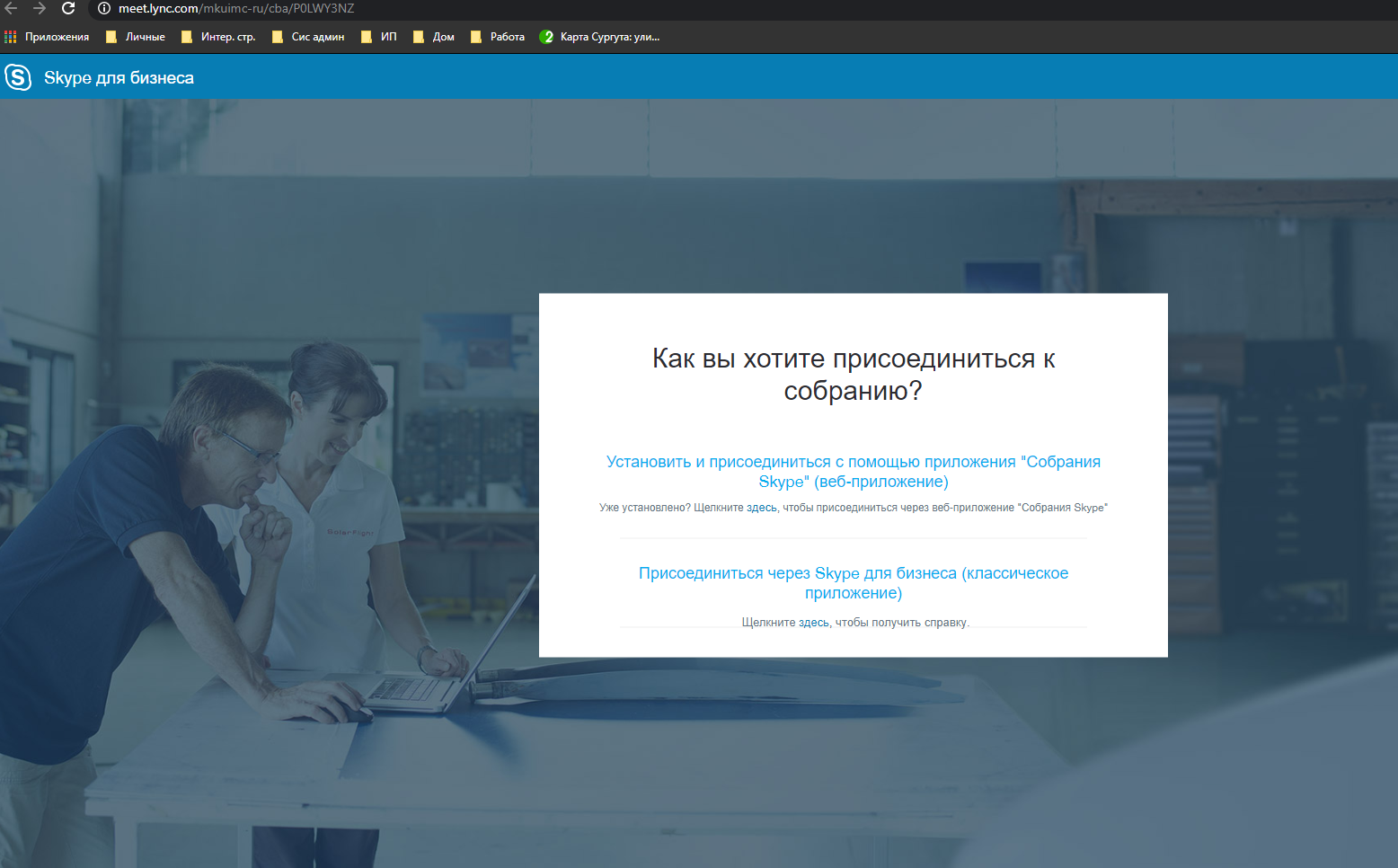 Сохраните и установите приложение на своем персональном компьютере: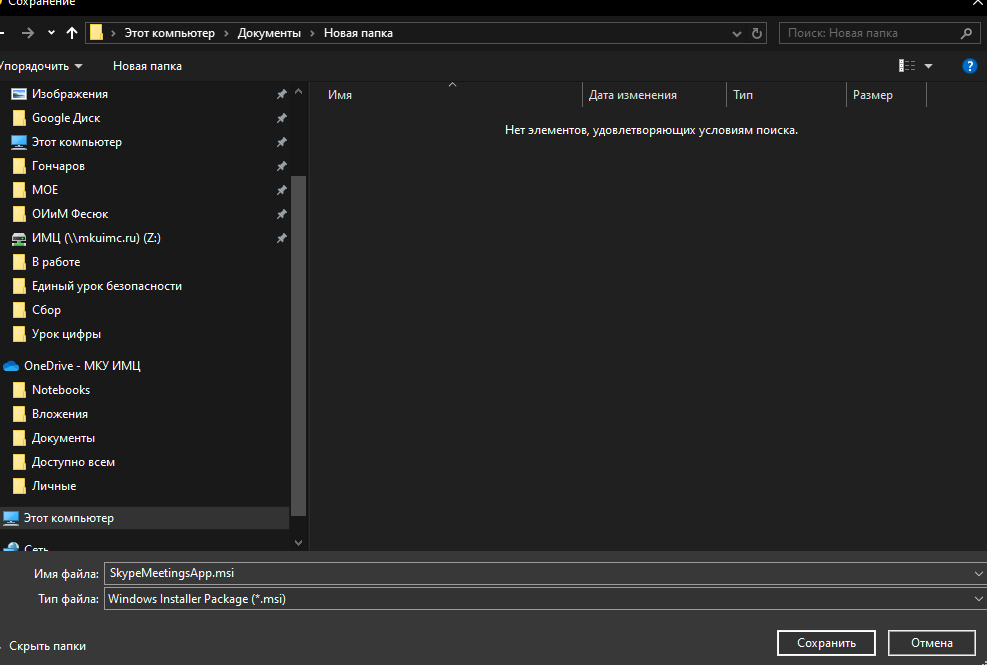 Откройте приложение Skype: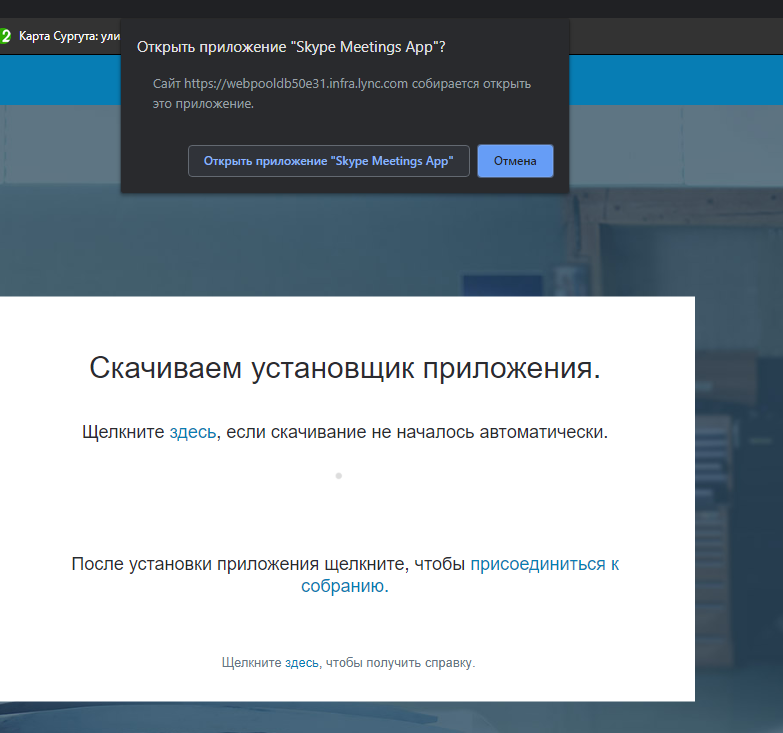 Введите свои данные: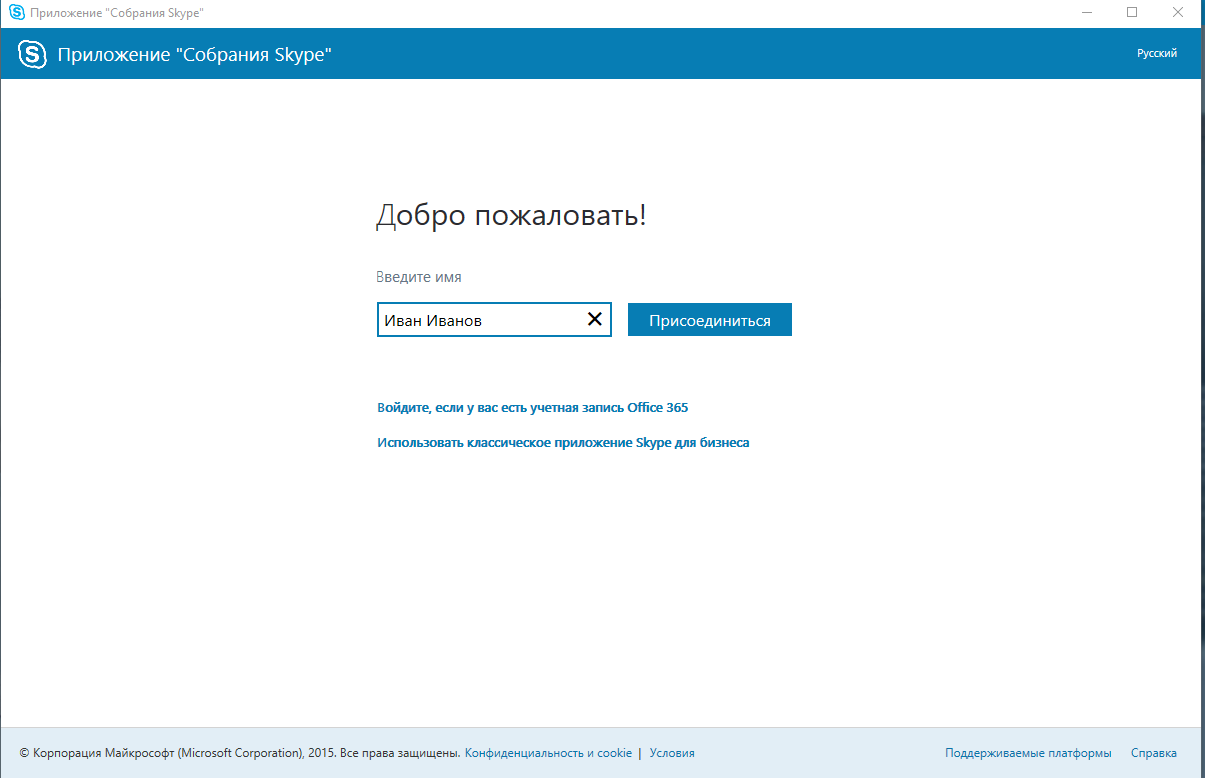 После ввода своих данных нажмите кнопку присоединиться:В случае, если появится окно Брандмауэр Windows – требуется разрешить связь в сетях: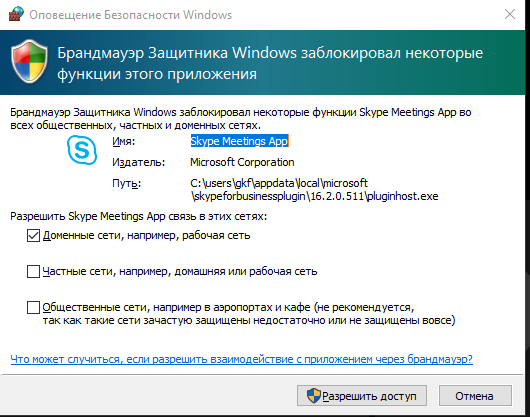 Можно учувствовать в видеоконференции: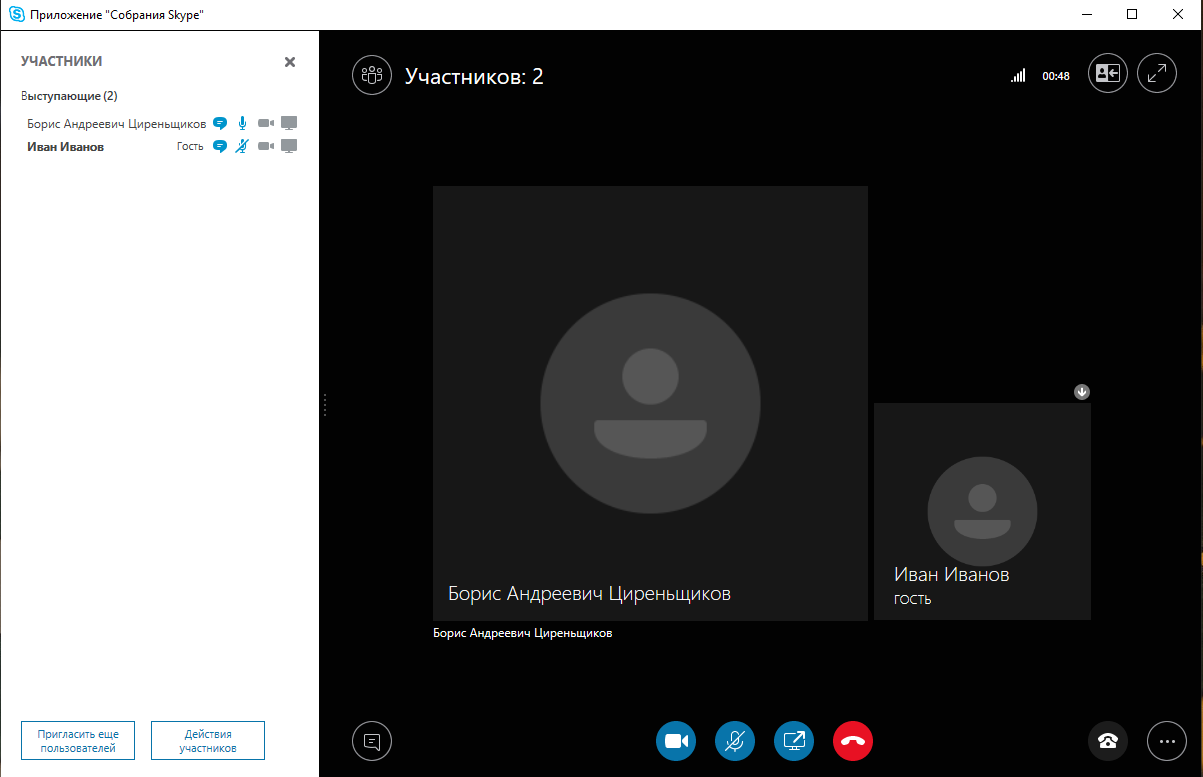 